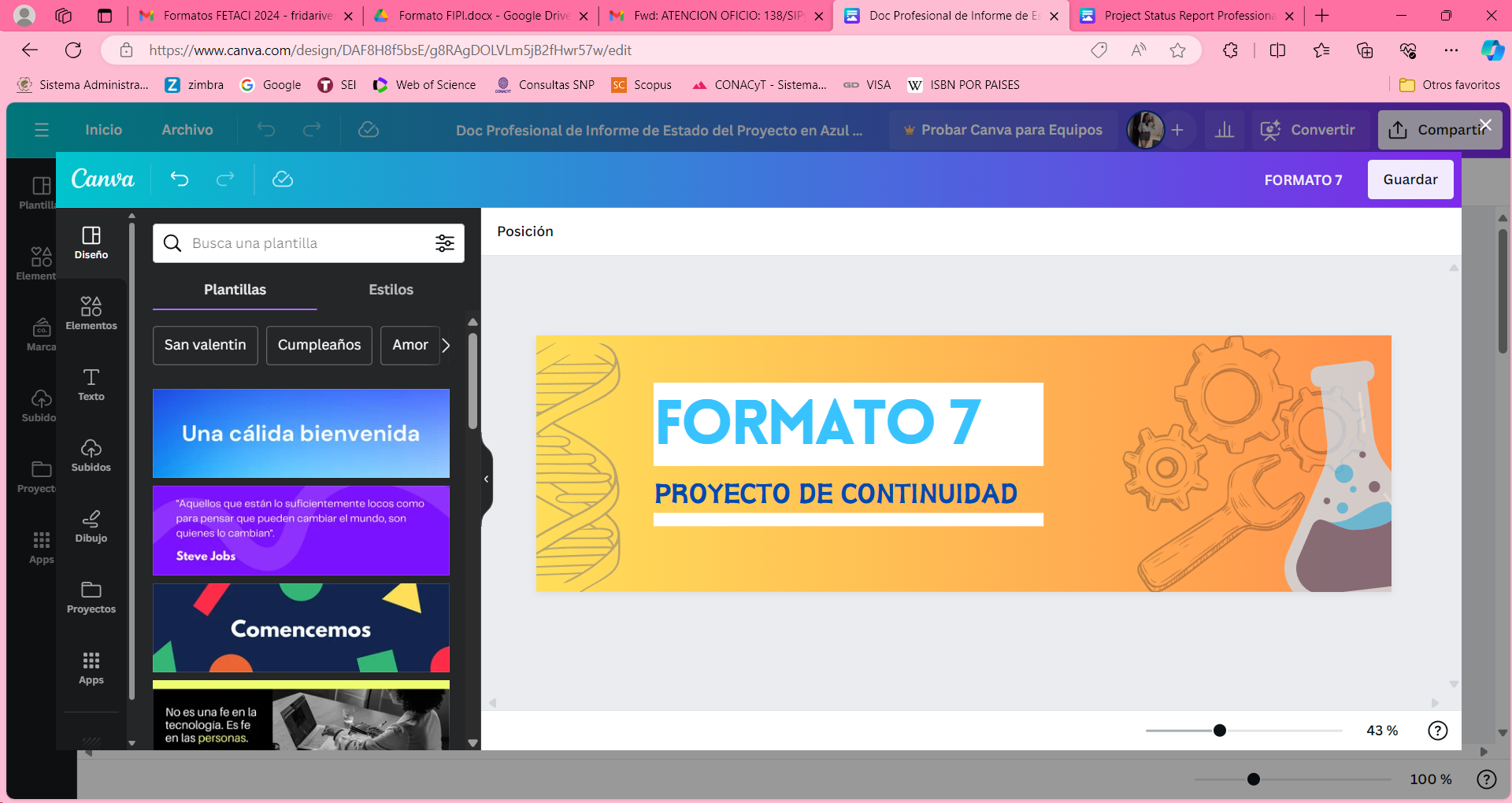 Requerido para proyectos que son una continuación/ progresión en el mismo campo de estudio que el proyecto anterior.Este formato debe ser acompañado por el Resumen y Plan de Investigación del año Anterior.Nombre del (de la) líder del proyecto:Nombre del (de la) participante:Nombre del (de la) participante:Para ser completado por el Estudiante líder del proyecto:Enlista todos los componentes del proyecto actual que lo hace nuevo y diferentes de la investigación previa. La información debe estar en el formato; puede usar un formato adicional si trabajaron el proyecto en 2023. No puede haber investigación previa del año 2022.Adjuntar:Resumen y Plan de Investigación 2023.Para ser firmado por el (la) / (los) (as) estudiantes y el (la) Asesor(a) SupervisoraPor la presente certifico que la información dada es correcta y que el resumen, certificación del año actual y el cartel de exhibición del proyecto reflejan solamente el trabajo realizado en el año actual.Componentes Investigación del Proyecto Actual 2024 Investigación del Proyecto Anterior 2023TituloCambio de objetivo/ propósito Cambios con respectos al proyecto de 2023 (solo si aplica).Cambios en los métodos Cambios con respectos al proyecto de 2023 (solo si aplica).Variables estudiadas Cambios adicionales Cambios con respectos al proyecto de 2023 (solo si aplica).Nombre del Líder del ProyectoFirmaFecha (dd/mm/aaaa)Nombre del Participante (2) FirmaFecha (dd/mm/aaaa)Nombre del Participante  (3)FirmaFecha (dd/mm/aaaa)Nombre del (de la) Asesor (a) Supervisor (a)FirmaFecha (dd/mm/aaaa)